eNotices – Get your Rates Notice emailed to youBPay View – Your bank will notify you when your Rates Notice is available to view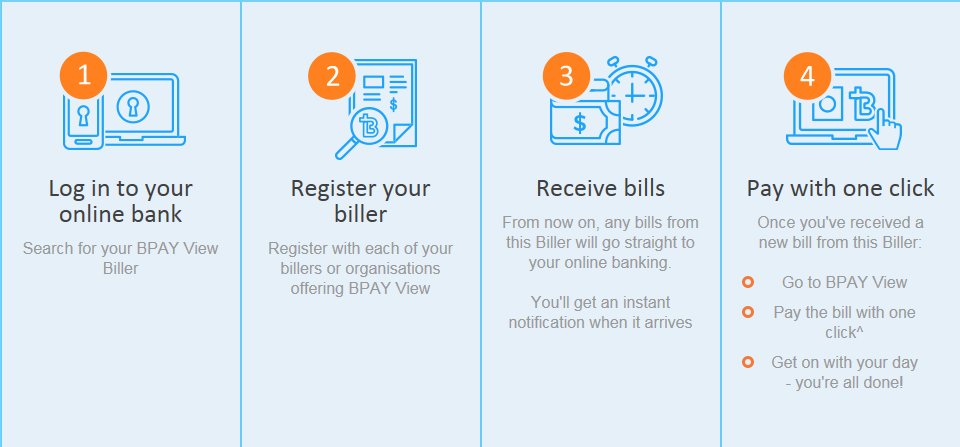 For instructions on how to locate BPay View through your online BankGo to https://www.bpay.com.au/Personal/Receive-bills.aspx  Scroll down to the How it works sectionClick on the Set up BPAY View button
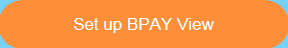 Enter the name of your bank in the search field
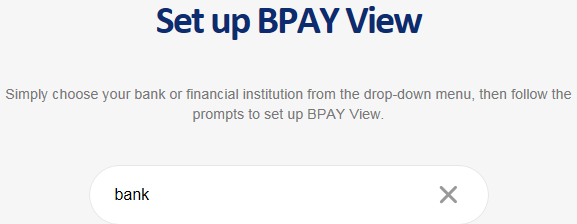 Click on your bank in the menu
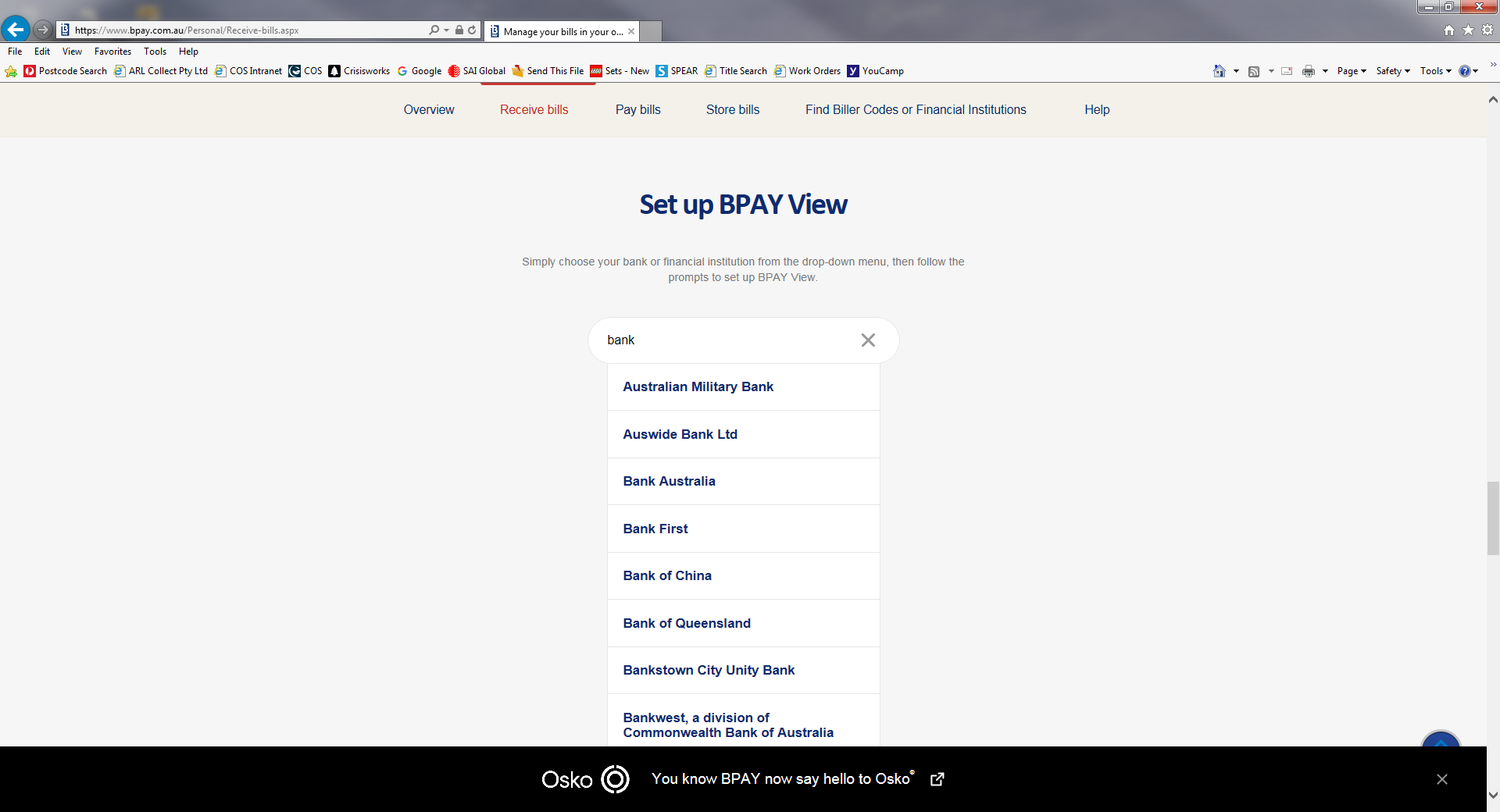 Follow the instructions provided
examples
	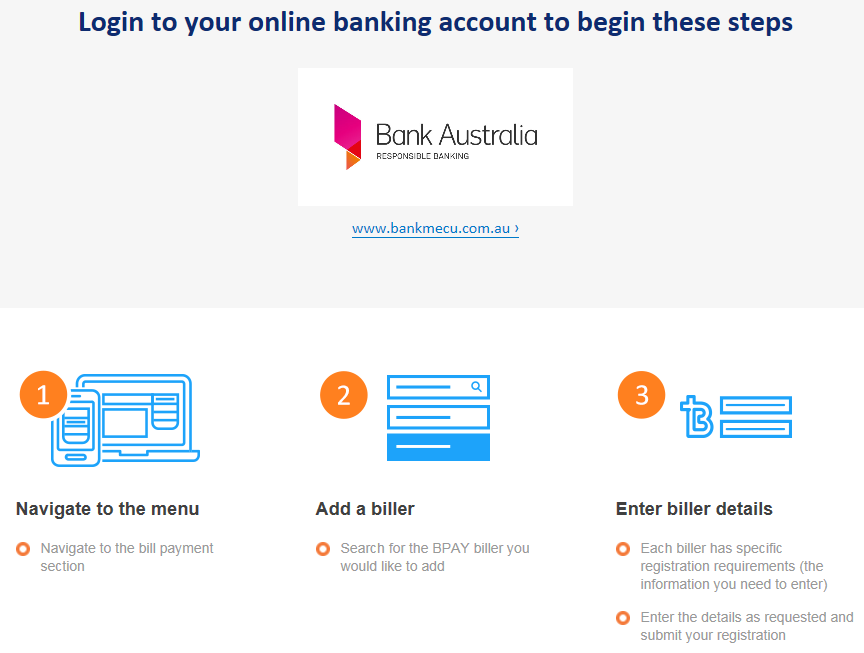 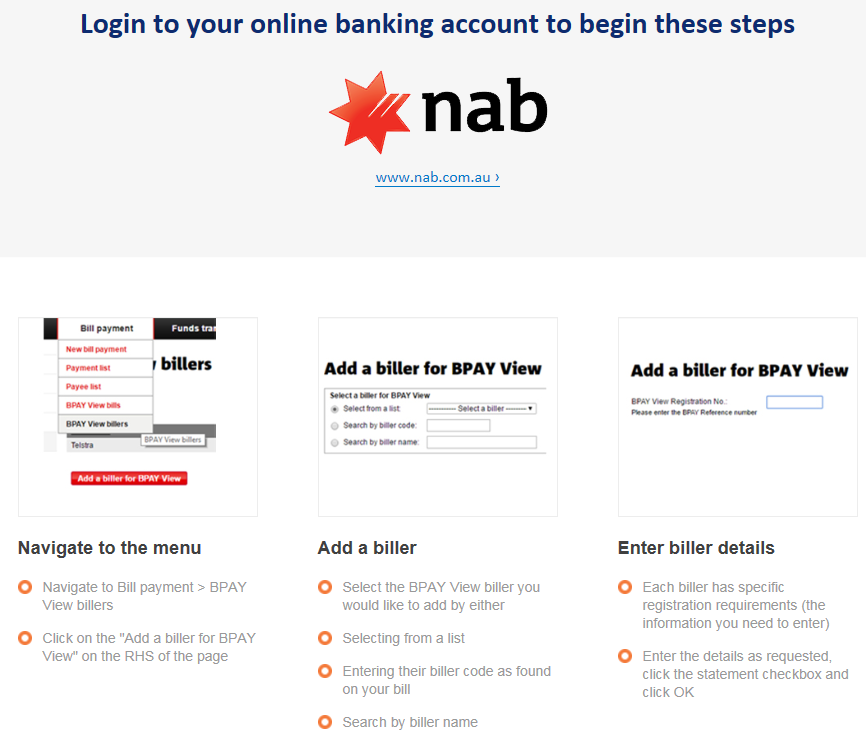 Go to the enotice website at https://colacotway.enotices.com.au/ Click on the Sign Up tab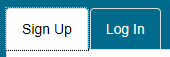 Sign up via websiteEnter your email address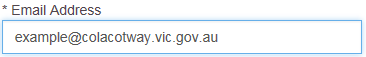 Locate your enotice reference number on the bottom of your rates notice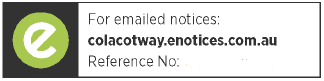 Enter your enotice reference number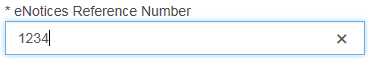 Click on Sign Up button (an email will be sent to your email account for confirmation)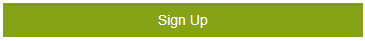 Go to your email accountClick on Start button in the email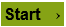 Sign Up via facebookClick on Facebook button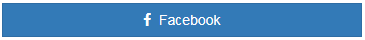 Enter your email address or phone number that you use when signing into facebook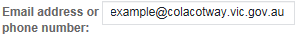 Enter your facebook password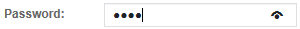 Click on Log In button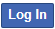 Click on Continue button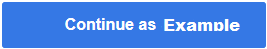 Locate your enotice reference number on the bottom of your rates noticeEnter your enotice reference number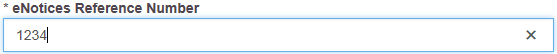 Click on Continue button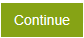 Edit your DetailsLog in to your eNotice accountClick on Update Contact Details or your name or 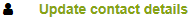 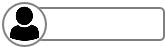 Profile TabChange name or contact detailsChange passwordAccounts TabAdd new accountsChange delivery method (email or post)Remove account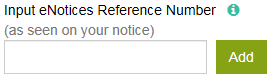 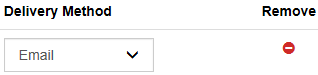 Emails TabAdd additional emails to send notice/s to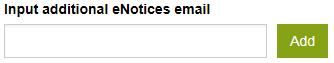 